Copyright 2020, Center for Innovation in Teaching and Learning, Memorial University of Newfoundland.    The content presented, including the supporting resources, is licensed 
under a Creative Commons Attribution-NonCommercial-ShareAlike 4.0 International License.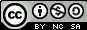 Formatting Questions to Import into RespondusThe below questions can be copied from this document and pasted into a new document to be used as a test for seeing how the import process works.TipsDo not use numbered lists for questions. Manually type in the question numbers.
Images included in your Word document will import to Respondus and then to Brightspace.
In a multiple choice or true/false question, the correct answer is indicated with an asterisk: * (see examples below the tips)
Respondus has strict requirements for formatting. If a question is listed as “1” instead of “1.” the adjoining questions may become entangled and numbered incorrectly. 
Spacing also needs to be followed.  For example use:
 “1. Question” NOT “1 .Question”
“*A. answer”  NOT “* A  answer”
Questions types, besides multiple choice and T/F must be indicated by the “Type:” header (see Question Examples).
Question types supported by Respondus are: Essay (E), Short Answer (S), Fill in the Blanks (FMB), Matching (MT), Ordering (ORD), Multi-Select (MS). Other types supported by Brightspace must be manually setup in Brightspace.
Math equations will import as images. This is not accessible and you will have to replace the images with the proper equation formula once you edit them in Brightspace.Question Examples1. The constellation labeled as #1 is called:

*A. Ursa Major
B. Lyra 
C. Orion 
D. Ursa Minor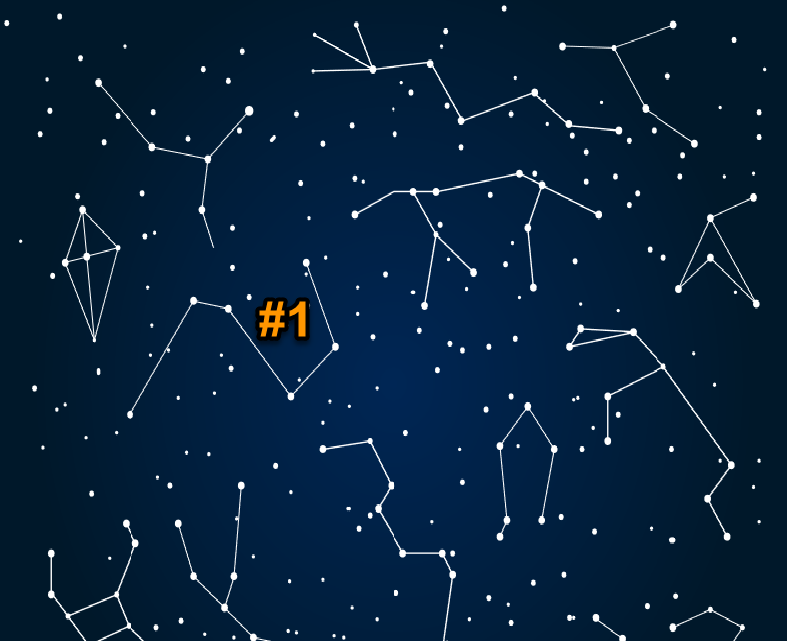 2. “Kilo” means:   
*A.  ×103 
B.  ×106 
C.  ×10-6 
D.  ×10-9 Type: ORD
3. Put the following in order from high to low energy.
A. gamma-rays
B. X-rays
C. ultraviolet
D. visible
E. infrared
F. microwave
G. radio4. For the reaction 6CH2O(aq) + 4NH3(aq) → (CH2)6N4(aq) + 6H2O(l) the rate of the reaction may be expressed as:*A. True
B. FalseType: MR
5. Which of the following are the Jovian planets? Select all that apply.
*A. Jupiter
*B. Saturn
*C. Uranus
*D. Neptune
E. Pluto
F. MarsType: FMB
6. Rigel appears as a bright bluish star, while Betelgeuse appears as a bright reddish star. That means that Rigel is [Hotter, Warmer] than Betelgeuse. Type: MT
7. Match the Chemical Symbol to the element. 
A. H = Hydrogen
B. O = Oxygen
C. N = Nitrogen
D. Ca = Calcium
E. Ba = Barium
F. Na = Sodium
G. He = Helium
H. F = Fluorine
I. Cl = Chlorine
J. Br = BromineType: S
8. Name 3 bright stars of the constellation Ursa Major. Any three - in any order.
A. Dubhe
B. Merak
C. Phecda
D. Megrez
E. Mizar
F. AlkaidType: E
9. How is the Michelson-Morely experiment related to Albert Einstein’s theory of relativity?